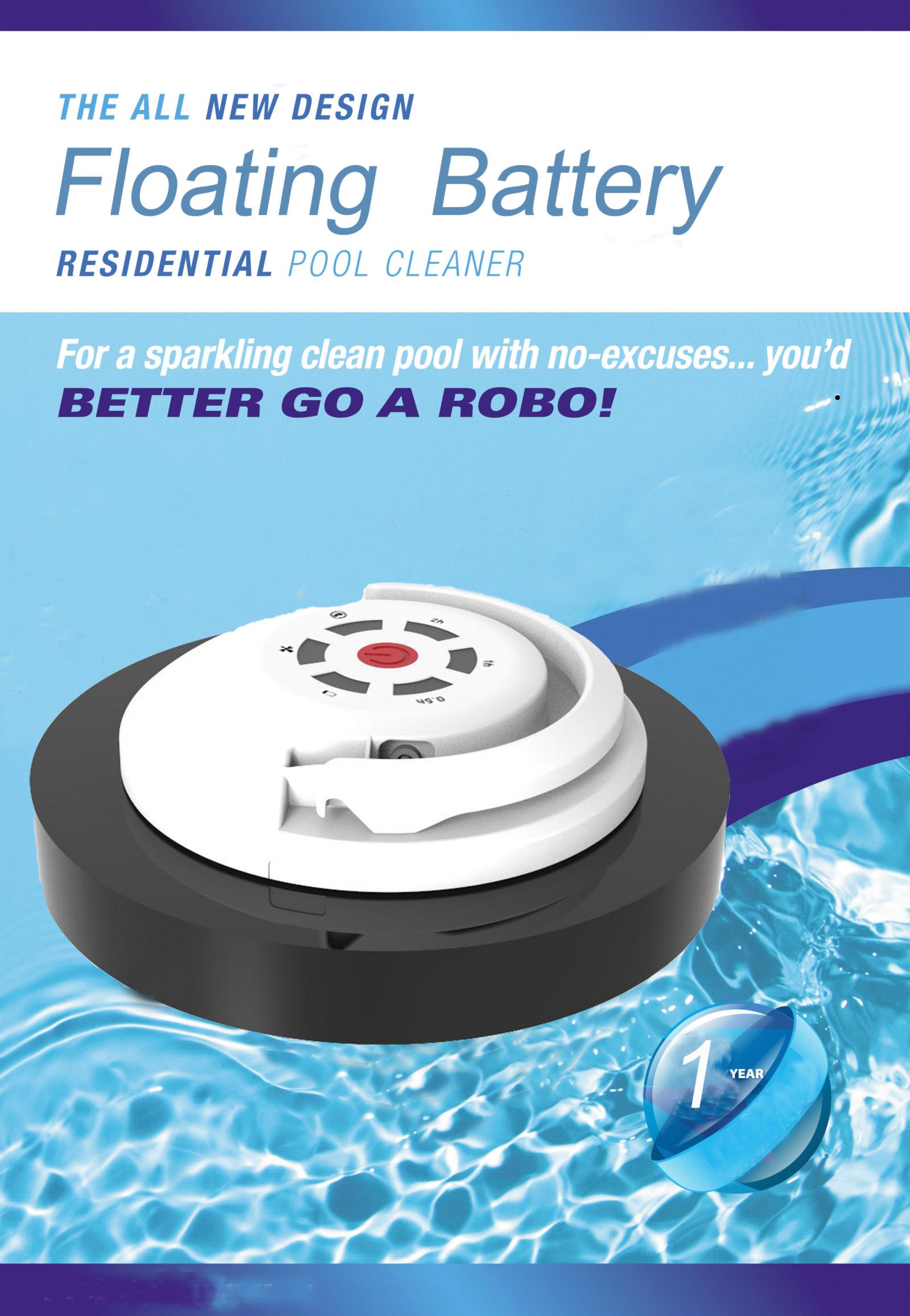 Use The Floating Battery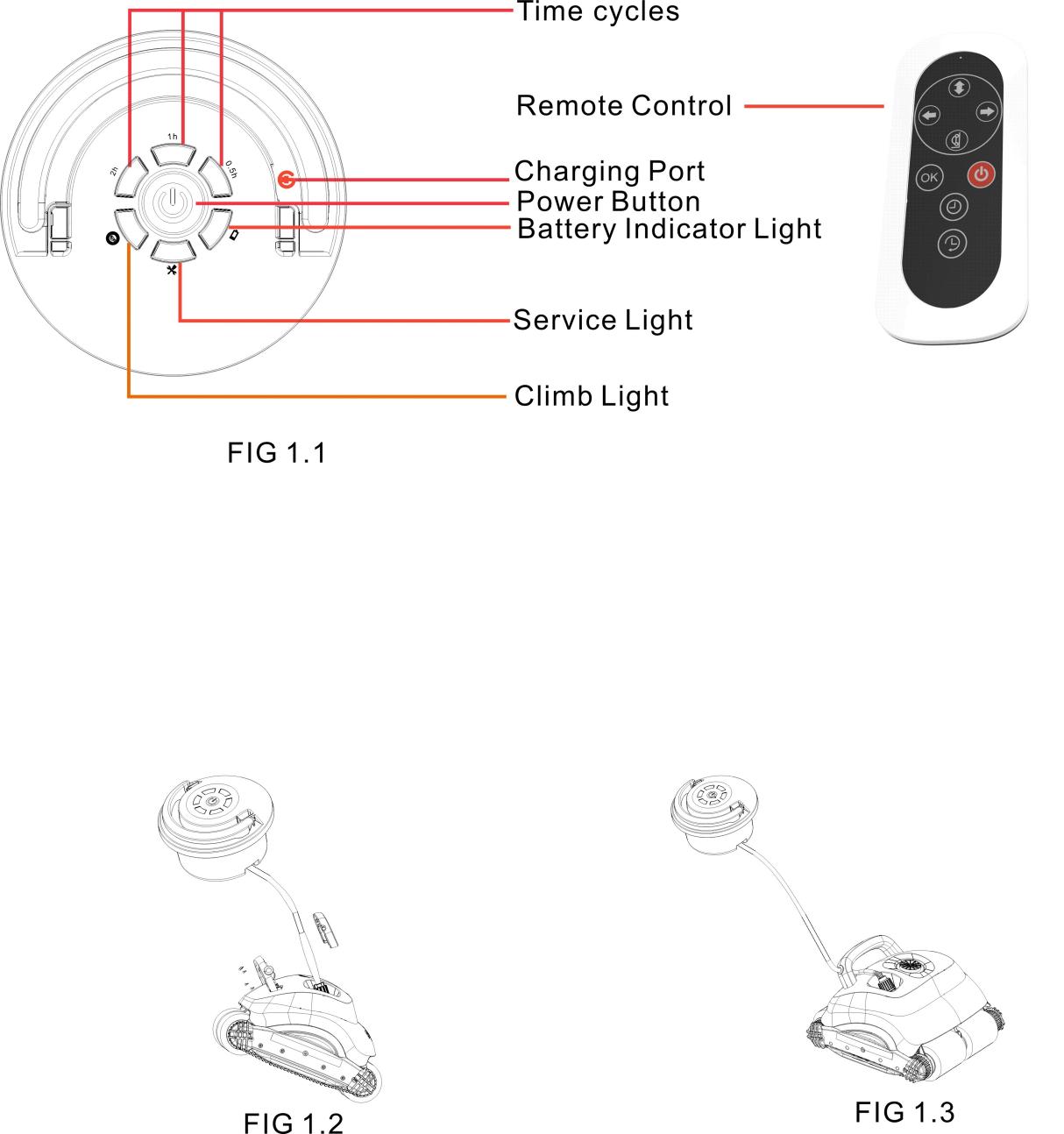 How to Connect the Floating Battery.1. Plug the black terminal on the end of Floating cable into the Robot.2. Screw the black Nut on the floating cable to the Robot.3. Put the Pool Cleaner into the water.4. Press the power button on the Floating Battery  and put it into the water.5. Select the working time cycle and climb/no climb function by the Remote Control.Note: The robot working time is 2 hours when the battery power is full.Recharge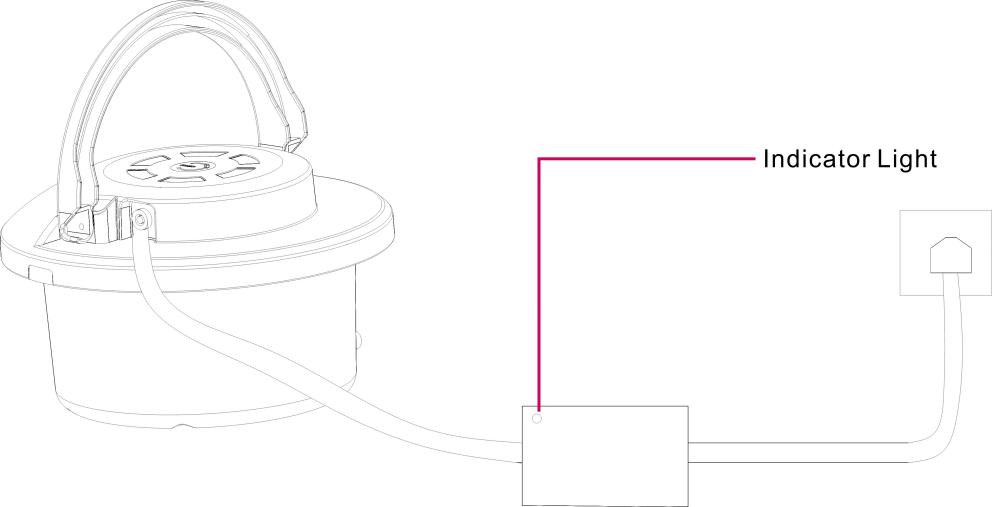 Please use the Charger to connect the Floating Battery and the 110/220v socket for about 8 hours until the Indicator Light on the Charger becomes green. Note: When we charge the Floating Battery we need to disconnect the Robot. Floating Battery RepairIf your Floating Battery is within the scope of the warranty, we will replace it free of charge.If your Floating Battery cannot be used due to accidental damage or improper use and storage,we will charge a service fee. To learn  more about Floating Battery and how to improve the battery performance, please read the following. Lithium ion Battery FactsBatteries are a complex technology, and a number of variables contribute to battery performance and the relevant Floating Battery performance. 1. Life: All rechargeable batteries have a limited lifespan, eventually they would need be serviced and recycled. Based on your usage of Floating Battery, your battery life may vary.2. When batteries chemically age: All rechargeable batteries are consumable components thatbecome less effective as they chemically age.As lithium-ion batteries chemically age, the amount of charge they can hold diminishes, resulting in shorter amounts of time before the Floating Battery needs to be recharged.A battery’s impedance (the speed at which it looses charge) can increase if a battery has a higher chemical age. A battery’s impedance will temporally increase at a low state of charge and in a cold temperature environment. When coupled with a higher chemical age, the impedance increase will be more significant. These are characteristics of battery chemistry that are common to all lithium-ion batteries in the industry. When power is pulled from a battery with a higher level of impedance,the battery’s voltage will drop to a greater degree. Electronic components require a minimum voltage to properly operate. This includes the Floating Battery’s internal storage, power circuits, and the battery itself.                          Battery’s Maximum CapacityMaximum battery capacity measures the battery capacity relative to when it was new. Batteries will start at 100% when first activated and will have lower capacity as the battery chemically ages which may result in fewer hours of usage between charges. As the battery health degrades so can its ability to deliver peak performance.How to Maximise Battery Performance1.”Battery life” is the amount of time the Floating Battery runs before it needs to be recharged. “Battery lifespan” is the amount of time a battery lasts until it needs to be replaced. One factor affecting battery life and lifespan is the mix of things you do with your Floating Battery. No matter how you use it, there are ways to help. A battery’s lifespan is related to its ”chemical age,” which is more than just the passage of time. It includes different factors, such as the number of charge cycles and how it was cared for. Follow these tips to maximize battery performance and help extend battery lifespan. For example, keep Floating Battery half-charged when it’s stored for the long term. Also avoid storing or charging it under high temperature environment, including long-time exposure under the sun.2.Full charge-discharge once per every three months to extend the battery life. If untreated for a long time, the battery will be damaged. If the battery is damaged because of long-time storage and failing to charge and discharge at a given time, we will charge a service fee during the maintenance procedure.3. The battery’s life is about 300 Charging Cycles if used in accordance with these instructions.4. If the battery Indicator light is flashing, the Battery has low power and needs to be recharged.5. If storing the battery for a long time, please charge to 75%.(All three time lights on, and Charger still showing a RED L.E.D. Green LED is 100% charge, which is too much charge for long term storage)Remark: Please make contact with your local distributor for maintenance service.